中华人民共和国国内贸易行业标准SB/T XXXXX—XXXX配送中心规划设计指南Guidance for distribution center design and planning(点击此处添加与国际标准一致性程度的标识)（本草案完成时间：2023年1月12日）XXXX - XX - XX发布XXXX - XX - XX实施中华人民共和国商务部  发布目次前言	III1  范围	12  规范性引用文件	13  术语和定义	14  规划总体原则	14.1  适配性	14.2  经济性	14.3  扩展性	14.4  绿色化	15  规划内容与步骤	16  规划准备	26.1  资料收集	26.2  数据分析	26.3  明确定位和选址	27  作业流程规划	27.1  入库	27.2  在库	27.3  流通加工	27.4  出库	27.5  退货	28  设备规划与选用	28.1  储存设备	38.2  装卸搬运设备	38.3  分拣输送设备	38.4  包装设备	38.5  单元器具	38.6  其他设备	39  信息系统规划	39.1  仓储管理系统（WMS）	39.2  运输管理系统（TMS）	39.3  订单管理系统（OMS）	39.4  信息接口	39.5  信息采集	39.6  信息监控	310  区域规划	310.1  区域功能规划	410.2  区域面积规划	410.3  区域位置规划	410.4  主体建筑及道路	411  规划评估	4附录A（资料性）  物流作业区规划要点	5附录B（资料性）  辅助作业区规划要点	6附录C（资料性）  功能区域布局	7附录D（资料性）  配送中心物流动线形式	8附录E（资料性）  配送中心规划评估	9前言本文件按照GB/T 1.1—2020《标准化工作导则  第1部分：标准化文件的结构和起草规则》的规定起草。本文件由中国仓储与配送协会提出。本文件由中华人民共和国商务部归口。本文件起草单位：中国仓储与配送协会、深圳顺丰泰森控股（集团）有限公司、浙江朗奥物流科技有限公司、诺力智能装备股份有限公司、深圳市凯东源物流现代物流股份有限公司、天和双力（深圳）智造物流科技有限公司、浙江省天正设计工程有限公司、武汉现代物流研究院、宝湾物流控股有限公司、青岛德盛利智能装备股份有限公司、山东高盛供应链管理有限公司、无锡轻源建筑设计有限公司、北京伍强智能科技有限公司、北京佳速工程技术有限公司、天津交通职业学院、中国中元国际工程有限公司、机械工业第六设计研究院有限公司、京东物流集团、家家悦集团股份有限公司。本文件主要起草人：李小昂、刘镇国、姚刚、刘宇朗、朱宝昌、刘远、段小仁、汤泉清、侯杰、张振华、汤伟、石君、周颖、马先龙、陈磊、任茂强、郭建勋、毕素平、尹军琪、张勇、王晓阔、李志辉、王文、田琳、林晓东、张力鹏、程红、盛梅 、王唯。范围本文件提供了配送中心规划设计的指导和建议，给出了配送中心规划设计的总体原则、规划内容与步骤，以及规划准备、作业流程规划、设备规划与选用、信息系统规划、区域规划及规划评估过程中需要考虑的要点。本文件适用于常温配送中心的规划设计。规范性引用文件术语和定义
配送中心  distribution center；DC具有完善的配送基础设施和信息网络，可便捷地连接对外交通运输网络，并向末端客户提供短距离、小批量、多批次配送服务的专业化配送场所。[来源：GB/T 18354—2021, 3.14]
越库作业  cross docking直拨  direct distribution物品在物流节点内不经过出入库等储存活动，直接从一个运输工具换载至其他运输工具的作业方式。[来源：GB/T 18354—2021, 4.32]
物流动线 kinetonema货物移动的轨迹。规划总体原则适配性宜根据配送中心的功能定位，合理确定设施规模、选址、作业流程、设备、信息系统、功能区域和动线等。经济性宜根据配送中心实际运营需求，确定投入，合理控制投资成本。扩展性宜考虑配送中心未来业务的增长和变化趋势，为作业能力提升、功能扩展、设备升级等预留可扩展空间。绿色化在配送中心规划设计全过程中贯彻绿色化理念，宜选用节能高效的设计方案、共享共用的设施、循环使用的设备、减量化和可降解耗材。规划内容与步骤配送中心规划设计内容及顺序宜依照：规划准备、作业流程规划、设备规划选用、信息系统规划、区域规划。规划准备宜包括收集资料、分析资料、明确配送中心目标和定位。作业流程规划宜考虑客户需求、订单特点等，根据所需作业规划设计流程。信息系统规划宜考虑配送中心作业流程与规范，按需求规划信息系统架构和功能模块。区域规划宜考虑订单需求、作业特性等，合理设置区域功能、规模和位置。规划准备资料收集宜根据企业发展规划，调研收集现行资料和未来规划资料。现行资料宜包括货物品类与特性、订单数量及变化趋势、配送区域与方式、供应商和客户数量及分布、作业流程、设施设备等。货物分析常用方法为ABC、订单分析常用方法为EIQ。未来规划资料宜包括发展规划和运营策略、未来需求预测（预估未来增长趋势）、货物品种变化趋势、预选配送中心位置和规模等。数据分析分析方法分为定量分析和定性分析。定量分析宜包括订单特点与变化趋势、货物品种与数量、货物特性与包装类型、配送频次、配送网点数量等。定性分析宜包括作业流程、作业时序、自动化水平等。明确定位和选址宜根据数据分析结果，确定配送中心定位与规模、运营模式、服务功能、作业能力、信息化和自动化水平等。配送中心选址宜根据城市规划及产业布局，确定配送中心区域选址。宜根据自然条件、交通运输条件、市政设施、客户分布、人力资源条件等因素确定配送中心具体位置。作业流程规划入库入库流程宜为供应商预约送货→收货准备→货物到库→卸货验收（数量、品质等）→交接确认→数据更新。在库宜包括货物码放、储位分区、库存盘点等。流通加工宜根据客户和订单需求设置，可包括分割、裁剪、分（组）装、包装、贴标等。出库出库流程宜为接收并处理订单→制定出库计划→拣货/补货→集货复核→装车交接→发运→库存更新。宜根据客户需求、订单特点等，组织越库作业。退货退货流程宜为退货预约→退货到库，货物到库后流程可参照7.1进行。设备规划与选用储存设备宜根据货物储存特性、周转情况等选择存储设备，包括货架、巧固架、自动货柜、自动化存储系统等。装卸搬运设备宜根据货物规格尺寸、存储单元、装卸特性等选择装卸搬运设备，包括叉车、输送机、提升机、自动化码垛和拆垛设备、机械手、货梯等。分拣输送设备宜根据订单分拣量、分拣特点、自动化水平需求等选择分拣设备，包括语音拣选系统、灯光拣选系统、自动分拣机、“货到人”工作站、自动导引运输车（AGV）等。包装设备宜根据货物规格尺寸、货物包装单位、订单包装特点等选择包装设备，包括封口机、标签机、捆扎机、集装机等。单元器具宜使用符合国家标准尺寸、质量、包装模数的物流单元器具，包括托盘、周转箱、托盘笼等。其他设备宜根据订单需求、作业特性等选择相匹配的设备，包括流通加工设备、贴标机、称重设备、智能化设备等。信息系统规划仓储管理系统（WMS）宜包括入库管理、上架管理、库存管理、货位管理、分拣管理、补货管理、出库管理、盘点管理、退货管理、条码管理、多客户管理、报表管理、计量管理、计费管理、关键绩效指标（KPI）管理等功能。运输管理系统（TMS）宜包括订单管理、车辆配载、车辆调度、在途管理、计费管理、关键绩效指标（KPI）管理等功能。订单管理系统（OMS）宜包括货物数据管理、供应商管理、客户管理、订单接收、订单状态（跟踪）管理、订单计费、关键绩效指标（KPI）管理等功能。信息接口宜考虑与客户、供应商间开设或预留系统接口，实现无缝对接。信息采集宜配合使用电子标签、手持扫描设备等，实现入库、上架、在库、出库、盘点等全流程信息化管理。信息监控信息系统宜考虑对出入车辆、作业设备和人员实现信息化管理。若对作业有监控需要，可安装监控设备。区域规划区域功能规划功能区域可分为物流作业区和辅助作业区。物流作业区宜包括装卸月台、收货区、储存区、分拣区、流通加工区、发货区、退货处理区，各区域规划要点可参照附录A。物流作业区的规划可根据作业流程进出顺序逐区规划；无法逐区规划时，可先对储存区和分拣区进行规划，再根据储存和分拣前后相关的作业区进行规划。辅助作业区规划宜包括设备存放区、设备充电区、废弃物处理区、停车场，各区域规划要点可参照附录B。区域面积规划宜根据作业流程、物流动线，收发货频率、高峰作业量、周转率、设计库存量、储存形式、作业方式、作业设备、流通加工等情况，结合建筑实际情况确定各物流作业区及辅助作业区面积。区域位置规划在规划各区域面积后，确定各区域的相互位置。宜根据作业流程前后关系和区域相关关系规划相互位置，各功能区关联关系可参见附录C。规划区域位置时，宜考虑由入库到出库的物流动线形式，常见动线形式见附录D。物流动线需根据动线短、装卸搬运量小原则进行规划，动线之间避免或减少交叉。主体建筑及道路配送中心主体建筑宜根据功能区特点等，合理规划主体建筑的净高、地面承重、卸货站台高度与宽度、屋面系统等参数，宜参考GB/T 28581—2021中相关指标。自动化和智能化配送中心宜重点考虑地面荷载及平整性、电容量负荷及稳定性等。配送中心道路包括车行道和人行道，宜参照GB/T 28581—2021中4.4.1和4.4.2进行规划设计。规划评估宜建立配送中心规划设计评估体系，评估内容可参照附录E。
（资料性）
物流作业区规划要点配送中心物流作业区域规划要点见表A.1。物流作业区规划要点
（资料性）
辅助作业区规划要点配送中心辅助作业区规划要点见表B.1。辅助作业区规划要点
（资料性）
功能区域布局区域布局位置布局关联程度见表C.1。区域布局位置关联程度
（资料性）
配送中心物流动线形式配送中心物流动线（主体建筑内部进出物流动线）形式包括：U型动线：见图D.1。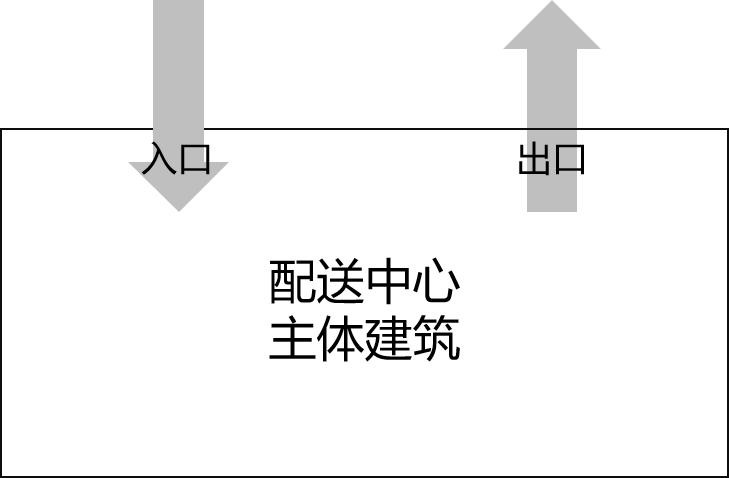  U型动线I型动线：见图D.2。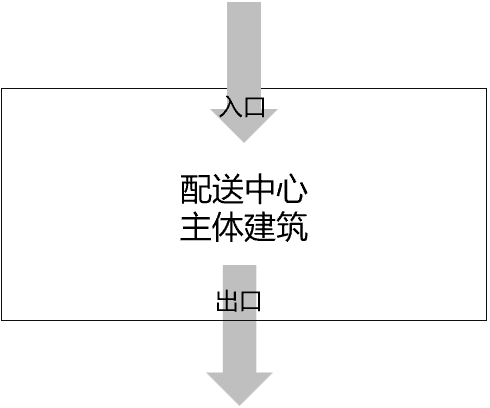  I型动线L型动线：见图D.3。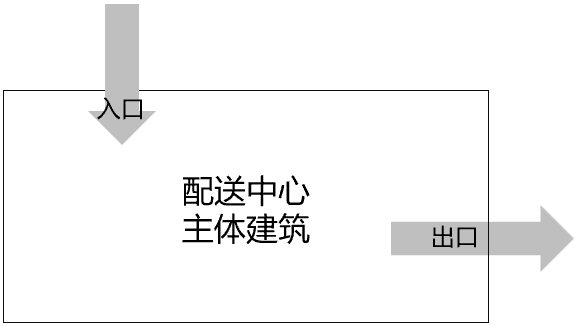  L型动线可根据配送中心的作业实际需要及地理位置条件，将U型、I型、L型三种动线两两组合。
（资料性）
配送中心规划评估合规性评估配送中心的消防工程、水电工程、供暖与通风工程、环境影响等规划设计可获取相关验收证明。技术内容评估选址规划评估宜包括经济、环境等适配性、合理性。作业规划评估宜包括流程规划、动线规划、人员规划。流程规划评估宜包括作业难易度、反应速度等；动线规划评估宜包括流畅性、连续性等；人员规划评估宜包括部门和人员设置合理性等。功能区规划评估宜包括功能区完整性、合理性等。设备规划评估宜包括各类设备的运行能力、效率等。信息系统规划宜包括功能模块、系统接口的标准化、系统功能的可扩展性等。成本效益评估宜对配送中心投资成本和投资回报周期进行评估。投资成本宜包括购买各种设备、安装设置工程、试运行调整、规划设计产生的费用及管理费用。投资回报周期宜控制在5年或7年内。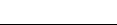 ICS  90.100CCS  A87SB作业区域规划要点装卸月台£进出货口是否共用     £进出货口是否相邻  
£运输车辆进出频率     £运输车辆类型和转弯半径  
£货物装卸特性       £平均装卸货物所需时间
£供应商数量        £配送客户数量    
£进货时段         £配送时段收货（暂存）区£日进货量（平均及峰值）  £货物品类及验收方式
£物流器具规格及共用模式  £入库等待时间储存区£最大库存量需求      £货物品类及储存特性
£储存区划分原则      £储位分配原则
£库存管理方法       £自动化程度需求
£储存环境要求       £货物周转情况
£未来需求变动趋势分拣区£日分拣量（平均及峰值）  £货物品类
£订单汇总条件原则     £订单分割条件原则
£订单数量         £订单分拣方式
£自动化程度需求      £是否有流通加工作业需求
£未来需求变动趋势流通加工区£流通加工作业内容     £流通加工作业量
£流通加工作业时间发货（暂存）区£日发货量（平均及峰值）  £订单复核（质检）方式
£流器具规格及共用模式   £出库等待时间
£配送频次和时段      £配送网点数量退货处理区£退货品种         £退货量
£退货处理         £退货处理周期作业区域规划要点设备存放区£设备种类         £设备数量
£设备存放要求设备充电区£当地消防要求       £设备类型
£设备数量         £设备用电需求废弃物处理区£废弃物处理量       £废弃物处理方式停车场£停车需求数量       £进出车辆频率
£车辆规格和回车半径    £是否配置充电桩办公室£办公人员数量       £办公桌椅排列方式
£组织结构与管理模式会议室£会议室使用人数      £会议室设备需求程度功能区域卸货月台收货区储存区分拣区流通加工区发货区卸货月台☆收货区☆☆储存区☆☆☆分拣区☆☆流通加工区☆☆☆发货区☆注：☆表示区域宜相邻注：☆表示区域宜相邻注：☆表示区域宜相邻注：☆表示区域宜相邻注：☆表示区域宜相邻注：☆表示区域宜相邻注：☆表示区域宜相邻